FiSSc:s evenemang för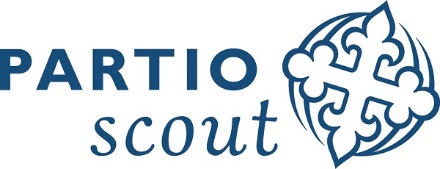 explorerscouterjanuari-april 2022HESS EXPLORERSCOUTRÅD 4.1 I HELSINGFORSMålgrupp: explorerscouterPlats: Scoutstationen i HelsingforsPris: gratis (reseunderstöd utbetalas inte)Anmälning senast 4.1.Vad går det ut på? Helsingfors Svenska Scouter (HeSS) samlar explorerscouter till en träff på Scoutstationen 4.1. kl.18-19:30. Målsättningen är att deltagarna i träffen tillsammans planerar ett evenemang eller en kurs åt sig och andra explorers som de sedan med hjälp av HeSS styrelse förverkligar under året 2022. (Också explorerscouter från andra än HeSS-kårer är välkomna.)Vem håller i trådarna för träffen? HeSS styrelse.Vem ska jag kontakta om jag har frågor? HeSS verksamhetsledare Eva Björkestam: eva.bjorkestam@hess.fi / 0400 34 7641FISSCEXPLOSION 26-27.3 I SYDVÄSTRA FINLANDMålgrupp: explorerscouter och kompisdeltagare i samma ålder (15-17 år)  Plats: sydvästra FinlandPris: 40 € (Deltagare kan ansöka om reseunderstöd)Anmälning senast 15.1.Vad går det ut på? FiSScExplosionen är ett evenemang för explorerscouter från hela FiSSc,där du träffar nya och gamla explorerscoutkompisar. Förutom att bonda med de andra explorerscouterna deltar du i workshops, skrattar, chillar och lär dig nya saker om framförallt dig själv.Hur tar jag mig dit? meddelas då platsen klarnar.Hur sover vi? Vi sover inomhus. Vem håller i trådarna för evenemanget? FiSSc:s programgruppVem på kansliet ska jag kontakta om jag har frågor? Programkoordinator Gunilla Edelmann: gunilla.edelmann@scout.fi / 050 540 5081
GruppledarutbildningarGRUPPLEDARUTBILDNING FÖR EXPLORERSCOUTER 29-30.1 I EsboMålgrupp: ExplorerscouterPlats: Scoutstugan Lärkans i EsboPris: 40 € Deltagare kan ansöka om reseunderstödEfteranmälning möjlig fram till 15.12. Lediga platser delas ut i anmälningsordning.Vad går det ut på? Gruppledarutbildningen är en inspirerande ledarskapskurs för explorerscouter. Tanken är att du får en möjlighet att pröva på bl.a. scoutmetoden i teori och praktik och utvecklas som ledare. Kursveckoslutet ger en bra grund och verktyg för att leda en scoutgrupp. Dessutom får du chansen att träffa explorerscouter från andra kårer.Kursen passar både för dig som redan fungerar som patrulledare eller för dig som är intresserad av att leda en scoutgrupp. Inga förhandskunskaper krävs. Utbildningen består av kursveckoslutet och en praktikdel som görs i kåren. Efter att du genomfört båda delarna av gruppledarutbildningen kan du få en kurs för utbildningen i gymnasiet eller i yrkesskolan.Hur tar jag mig dit och hem? Du kommer till Lärkans med buss eller bilskjuts.Hur sover vi? Vi övernattar inomhus i 4-8 personers rum.Vem håller i trådarna för kursen? FiSSc:s utbildningsgrupp.Vem på kansliet ska jag kontakta om jag har frågor? Utbildningskoordinator Heidi af Heurlin: heidi.afheurlin@scout.fi / 050 430 3243Gruppledarutbildningen har haft sista anmälningsdag 15.11; en del lediga platser finns och anmälningstiden till dessa har förlängts till 15.12. Platserna delas ut i anmälningsordning.Första hjälpenHeSS: Första hjälpen 1 
29-30.1 i HelsingforsMålgrupp: spejarscouter (minst 12 år) och äldre Plats: HelsingforsPris: 40 € för medlemmar i HeSS-kårer / 50 € för övriga (intyget ingår), reseunderstöd utbetalas inteAnmälning senast 9.1. Vad går det ut på? I en nödsituation kan det vara fråga om minuter – kan du hjälpa? På Första hjälpen 1 lär du dig grunderna i förstahjälpen och nödförstahjälp. Utbildningen består av föreläsningar och praktiska övningar och är 16h lång. Efter avklarad utbildning får du ett intyg som är i kraft i 3 år. Kursen arrangeras av Helsingfors Svenska Scouter (HeSS), men också andra kårers scouter är välkomna.Vem håller i trådarna för kursen? HeSSVem på kansliet ska jag kontakta om jag har frågor? HeSS verksamhetsledare Eva Björkestam: eva.bjorkestam@hess.fi / 0400 34 7641HeSS: Första hjälpen 1 4.4, 6.4, 11.4 och 13.4 i HelsingforsMålgrupp: spejarscouter (minst 12 år) och äldre Plats: Scoutstationen, HelsingforsPris: 40 € för medlemmar i HeSS-kårer / 50 € för övriga (intyget ingår), reseunderstöd utbetalas inteAnmälning senast 6.3. Vad går det ut på? I en nödsituation kan det vara fråga om minuter – kan du hjälpa? På Första hjälpen 1 lär du dig grunderna i förstahjälpen och nödförstahjälp. Utbildningen består av föreläsningar och praktiska övningar och är 16h lång. Efter avklarad utbildning får du ett intyg som är i kraft i 3 år. Kursen arrangeras av Helsingfors Svenska Scouter (HeSS), men också andra kårers scouter är välkomna.Vem håller i trådarna för kursen? HeSSVem på kansliet ska jag kontakta om jag har frågor? HeSS verksamhetsledare Eva Björkestam: eva.bjorkestam@hess.fi / 0400 34 7641HESS: FÖRSTA HJÄLPEN UPPDATERING 10.2 i HelsingforsMålgrupp: Scouter och ledare som har ett giltigt intyg från en första hjälpen 1 eller 2.Plats: Scoutstationen, HelsingforsPris: 20 € (reseunderstöd utbetalas inte)Anmälning senast 15.1.Vad går det ut på? I en nödsituation kan det vara fråga om minuter – kan du hjälpa? På Första hjälpen 1 lär du dig grunderna i förstahjälpen och nödförstahjälp. Utbildningen består av föreläsningar och praktiska övningar och är 16h lång. Efter avklarad utbildning får du ett intyg som är i kraft i 3 år. Kursen arrangeras av Helsingfors Svenska Scouter (HeSS), men också andra kårers scouter är välkomna.Vem håller i trådarna för kursen? Helsingfors Svenska Scouter.Vem på kansliet ska jag kontakta om jag har frågor? HeSS verksamhetsledare Eva Björkestam: eva.bjorkestam@hess.fi / 0400 34 7641Sjökurser och -talkonBÅTFÖRARKURS 11-13.3 I VasaMålgrupp: explorerscouter, roverscouter och äldre ledare  Plats: Kronvik lägergård, VasaPris: 40 € (Deltagare kan ansöka om reseunderstöd)Anmälning senast 15.1.Vad går det ut på? En kurs för dig som tycker om att segla och strävar efter att en dag få skeppa kårens båt. Kursen och avlagd kursexamen krävs för att du ska få ha ett övningscertifikat. Kursen är indelad i en teoridel som ordnas som en veckoslutskurs och en praktikdel som arrangeras av kåren. Teoridelen genomförs före praktikdelen.  Hur tar jag mig dit? Till Vasa kan du ta dig med buss eller tåg från andra delar av landet. Från Vasa ut till Kronvik ordnas antingen busstransport eller samåkning, beroende på behov.Hur sover vi: Vi sover inomhus i sängar i lägergårdens övernattningsstugor.Vem håller i trådarna för evenemanget? FiSSc:s sjörådVem på kansliet ska jag kontakta om jag har frågor? Programkoordinator Gunilla Edelmann: gunilla.edelmann@scout.fi / 050 540 5081NAVIGATORTALKON 9.4, 10.4, 7.5, 14.5 OCH 15.5 I HelsingforsMålgrupp: explorerscouter, roverscouter och äldre ledare  Plats: Sveaborg, HelsingforsPris: gratis (Deltagarnas resor ersätts)Anmälning senast ca en vecka före talkodagen.Vad går det ut på? Navigatortalko är ett evenemang för dig som vill öka dina kunskaper i båtvård och är intresserad av att lära känna andra sjöintresserade scouter. Under ett talko vistas du vid s/y Navigator, utför båtunderhåll av alla de slag och lär dig om arbetet innan en sjösättning. Vi rekommenderar att du deltar i ett talko om du planerar att delta i en seglats med s/y Navigator under sommaren 2022 (som deltagare, vice skeppar eller skeppare).Hur tar jag mig dit? Du kan ta dig ända fram med allmänna kommunikationsmedel.Hur sover vi? Övernattning ingår inte i talkot, utan du deltar ena eller båda dagarna men sover hemma eller nån annanstans. Meddela i samband med anmälningen ifall du behöver hjälp med att hitta inkvartering!Vem håller i trådarna för evenemanget? FiSSc:s sjörådVem på kansliet ska jag kontakta om jag har frågor? Programkoordinator Gunilla Edelmann: gunilla.edelmann@scout.fi / 050 540 5081Övriga evenemangSCOUTLEDARTRÄFF 8.1 på ÅlandMålgrupp: explorerscouter som har ledaruppdrag i kårerna, roverscouter och äldre ledare Plats: Åland, exakt plats klarnar senarePris: gratis (reseunderstöd utbetalas inte)Anmälning senast 3.1.Vad går det ut på? Snack om det som är aktuellt i kårerna och FiSSc, utbyte av åsikter och tankar samt trevligt sällskap! Vi diskuterar, funderar, informerar och planerar tillsammans. Kom med så vet du vad som händer, när och varför! Här får du viktig information, stöd och samarbetsmöjligheter som direkt påverkar dig och din kår.Vem håller i trådarna för träffen? FiSSc:s kårstödskoordinator och kårstödsgrupp.Vem ska jag kontakta om jag har frågor? Kårstödskoordinator Andrea Hynynen: andrea.hynynen@scout.fi / 050 540 5083SCOUTLEDARTRÄFFAR 
2.4 i Norra Österbotten 3.4 i Södra Österbotten 7.4 i Helsingfors9.4 i ÅboMålgrupp: explorerscouter som har ledaruppdrag i kårerna, roverscouter och äldre ledarePlats: 2.4 Norra Österbotten (Jakobstadstrakten), exakt plats klarnar senare3.4 Södra Österbotten (Vasatrakten), exakt plats klarnar senare 7.4 Helsingfors, exakt plats klarnar senare. Obs! torsdag kväll9.4 Åbo, exakt plats klarnar senarePris: gratis (reseunderstöd utbetalas inte)Anmälning senast 27.3 (Österbotten) / 3.4 (Helsingfors & Åbo) Vad går det ut på? Snack om det som är aktuellt i kårerna och FiSSc, utbyte av åsikter och tankar samt trevligt sällskap! Vi diskuterar, funderar, informerar och planerar tillsammans. Kom med så vet du vad som händer, när och varför! Här får du viktig information, stöd och samarbetsmöjligheter som direkt påverkar dig och din kår.Vem håller i trådarna för träffen? FiSSc:s kårstödskoordinator och kårstödsgrupp.Vem ska jag kontakta om jag har frågor? Kårstödskoordinator Andrea Hynynen: andrea.hynynen@scout.fi / 050 540 5083Lägerorganisationsutbildning, onlineMålgrupp: explorerscouter, roverscouter och ledare Plats: onlinePris: 15 €  Vad går det ut på? Vill du eller känner du någon som skulle vilja lära sig att dra ihop ett lite större scoutevenemang? Eller kanske var det fullt kaos inför kårens senaste förläggning? Vill du ordna läger med kompisarna från grannkåren men ni vet inte hur ni ska göra? Nu ordnar FiSSc för första gången en kurs i lägerorganisation. Det kan lika gärna handla om förläggningar, vandringar eller andra evenemang som har lite fler deltagare, samarbetspartners eller invecklade arrangemang än en veckoslutsutfärd. På kursen får du stöd och tips för bl.a. projektledning, ekonomi, tidtabeller, säkerhet, infra och juridiska frågor. Kursen är helt digital och drar igång med en kickoff i november. Kursen är planerad för att kunna stödja planeringen av ett evenemang som ordnas under år 2022. Kursen består av moduler under vintern och våren 2021-22 med olika teman, och du kan välja om du deltar i alla eller i dem som intresserar just dig.Vem håller i trådarna? Programgruppen, utbildningen leds av Malin Henriksson och Maja Löfgren.Vem ska jag kontakta om jag har frågor? Programkoordinator Gunilla: gunilla.edelmann@scout.fi / 050 540 5081Lägerorganisationsutbildningen har kört igång redan, men det går att hoppa på den också i ett senare skede. Kolla händelsekalendern på scout.fi för mer info.HeSS- OCH ÅSD-EVENEMANGKom ihåg att kolla in också Helsingfors Svenska Scouters och Ålands Scoutdistrikts evenemang, kurser och tävlingar. HeSS händelser hittar du på hess.fi; ÅSD:s evenemang får du info om av ÅSD.HÅLL ÖGONEN PÅKurser och evenemang med anmälning senare under våren:
- Första hjälpen uppdateringskväll i Österbotten, datum ej fastställt
- Sekondkurs två-tre vardagskvällar första veckan i maj, online. Sista anmälningsdag 15.4.
- Motorkurs två vardagskvällar i maj i huvudstadsregionen. Sista anmälningsdag 15.4. 
- Sommarens seglatser med s/y Navigator. Sista anmälningsdag 15.4.
FiSSc:s utbildningar och evenemang arrangeras i samråd med SFV:s studiecentral.